MOUVEMENT POP 2024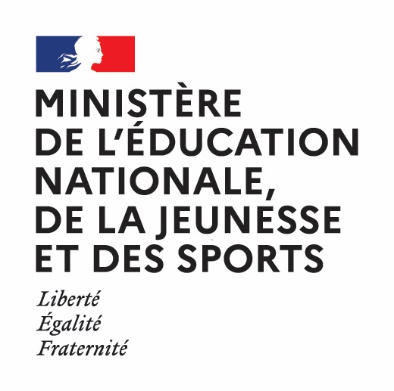 ACADEMIE : AIX-MARSEILLEPoste : Référence : Lieu d’exercice : 	Projet d’établissement et présentation de la structure : Missions : Compétences et /ou aptitudes attendues CONTACT :Adresse courriel pour l’envoi de la candidature (CV + lettre de motiv	ation) : [mail établissement] + copie à mvt2024@ac-aix-marseille.frPour toute question sur votre candidature : [mail établissement]Pour toute question sur le poste et ses enjeux pédagogiques : [mail IA-IPR ou IEN ET-EG]